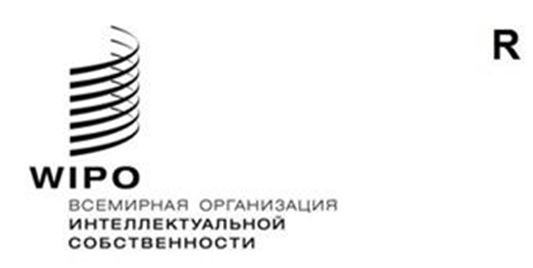 PCT/CTC/32/1 PROV.оригинал:  английскийдата:  14 июля 2022 г.Договор о патентной кооперации (PCT)
Комитет по техническому сотрудничествуТридцать вторая сессия
Женева, 3–7 октября 2022 г.ПРОЕКТ ПОВЕСТКИ ДНЯподготовлен СекретариатомОткрытие сессииВыборы Председателя и двух заместителей ПредседателяПринятие повестки дняРекомендация для Ассамблеи Союза РСТ в отношении предлагаемого назначения Ведомства Саудовской Аравии по интеллектуальной собственности в качестве Международного поискового органа и Органа международной предварительной экспертизы в рамках РСТРезюме ПредседателяЗакрытие сессии[Конец документа]